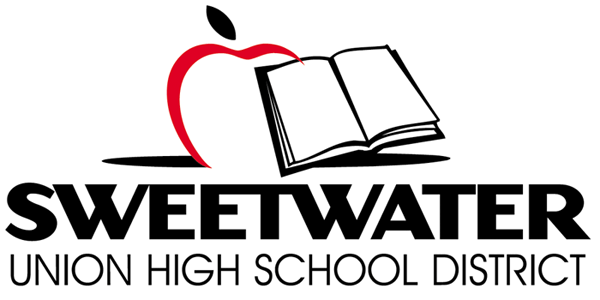 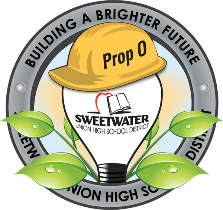 Proposition O Citizens’ Bond Oversight Committee Wednesday, October 19, 2016TIME:	5:30 p.m. Site Tour	PLACE:  Hilltop High School, Room 201	6:00 p.m. Meeting		555 Claire Avenue			Chula Vista, CA  91910AGENDACall Meeting to Order @ 5:30 p.m.Site Tour 5:30-6:00 p.m.Roll Call & Pledge of AllegiancePublic CommentApproval of Meeting Minutes:	09/21/16 – Un-adoptedMutual Settlement Agreement with Whillock ConstructionPaul Woods-District Design Standards UpdatePerformance Audit District Implementation Plan Progress UpdateScope and Schedule Next Year’s AuditBond Project Updates	Project Status Reports Project Financial SummaryProgram Management Update/Master PlanBond Project UpdatesAthletic Improvements Bond Sale 2Enterprise Software System IntegrationBoard Items ReportStatus of Warranty Log Implementation Annual Report CBOC Role in Future Bond Elections/Joint Meeting of CBOC and BoardCommittee Member Reports:  Individual members of the CBOC may make announcements or raise issues to be addressed in the future.Meeting Schedule/FormatFuture Training WorkshopCalendar site locations for future regular CBOC Meetings (site tours)Staff AnnouncementsAdjourn